ПРОЄКТУКРАЇНА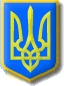 Нетішинська міська рада Хмельницької області Р І Ш Е Н Н Я____________сесії Нетішинської міської радиVІІІ скликання__.__.2021					Нетішин				      № __/____Про затвердження Лебейчуку Р.Ю. проєкту землеустрою щодо відведення земельної ділянки  у зв’язку зі зміною цільового призначення для будівництва і обслуговування житлового будинку, господарських будівель і споруд (присадибна ділянка)Відповідно до пункту 34 частини 1 статті 26, пункту 3 частини 4 статті 42 Закону України «Про місцеве самоврядування в Україні», статей 12, 20 Земельного кодексу України, Закону України «Про землеустрій», Закону України «Про державну реєстрацію речових прав на нерухоме майно та їх обтяжень», та з метою розгляду звернення Лебейчука Р.Ю., Нетішинська міська рада  в и р і ш и л а: 1. Змінити Лебейчуку Роману Юрійовичу цільове призначення земельної ділянки площею  (кадастровий номер: 6810500000:02:003:0321), яка розташована в м. Нетішин, вул. Солов’євська, та перебуває у його власності для ведення особистого селянського господарства відповідно до витягу з Державного реєстру речових прав на нерухоме майно про реєстрацію права власності від 16 квітня 2021 року, № 253113970.2. Затвердити Лебейчуку Роману Юрійовичу, який зареєстрований за адресою: …,  ідентифікаційний номер …, проєкт землеустрою щодо відведення земельної ділянки у зв’язку зі зміною цільового призначення та віднести вказану земельну ділянку до «земель житлової та громадської забудови» для будівництва і обслуговування житлового будинку, господарських будівель і споруд (присадибна ділянка).3. Відділу у м.Нетішині Міськрайонного управління у Славутському районі та м. Нетішині Головного управління Держгеокадастру у Хмельницькій області внести відповідні зміни в земельно-облікову документацію.24. Контроль за виконанням цього рішення покласти на постійну комісію міської ради з питань містобудування, архітектури, будівництва, благоустрою, регулювання земельних відносин та екології (Олег Петрук) та заступника міського голови з питань діяльності виконавчих органів Нетішинської міської ради Оксану Латишеву.Міський голова                                                                    Олександр СУПРУНЮК